6. razredslovenščina6. A RAZREDUčenci, pred počitnicami ste brali in pisali oceno knjige. Naučili ste se podajati mnenja o prebranih delih, izvedeli čemu beremo ali poslušamo ocene knjig, kaj izvemo iz njih, čemu pišemo ali izrekamo ocene knjig in na kaj moramo pri tem paziti.V prihodnjih urah boste razmišljali o temi, s katero se v zadnjih mesecih veliko srečujete. Pa tudi sicer je naše življenje vseskozi opremljeno z branjem, poslušanjem navodil. V tem sklopu bomo torej še posebej raziskali čemu poslušamo ali beremo navodila za delo in kako to delamo, kako izrekamo ali pišemo navodilo za delo in na kaj moramo pri tem paziti. Navodila za delo:V zvezek za slovenščino napiši naslov: NAVODILO ZA DELOIzpiši naslednje podatke: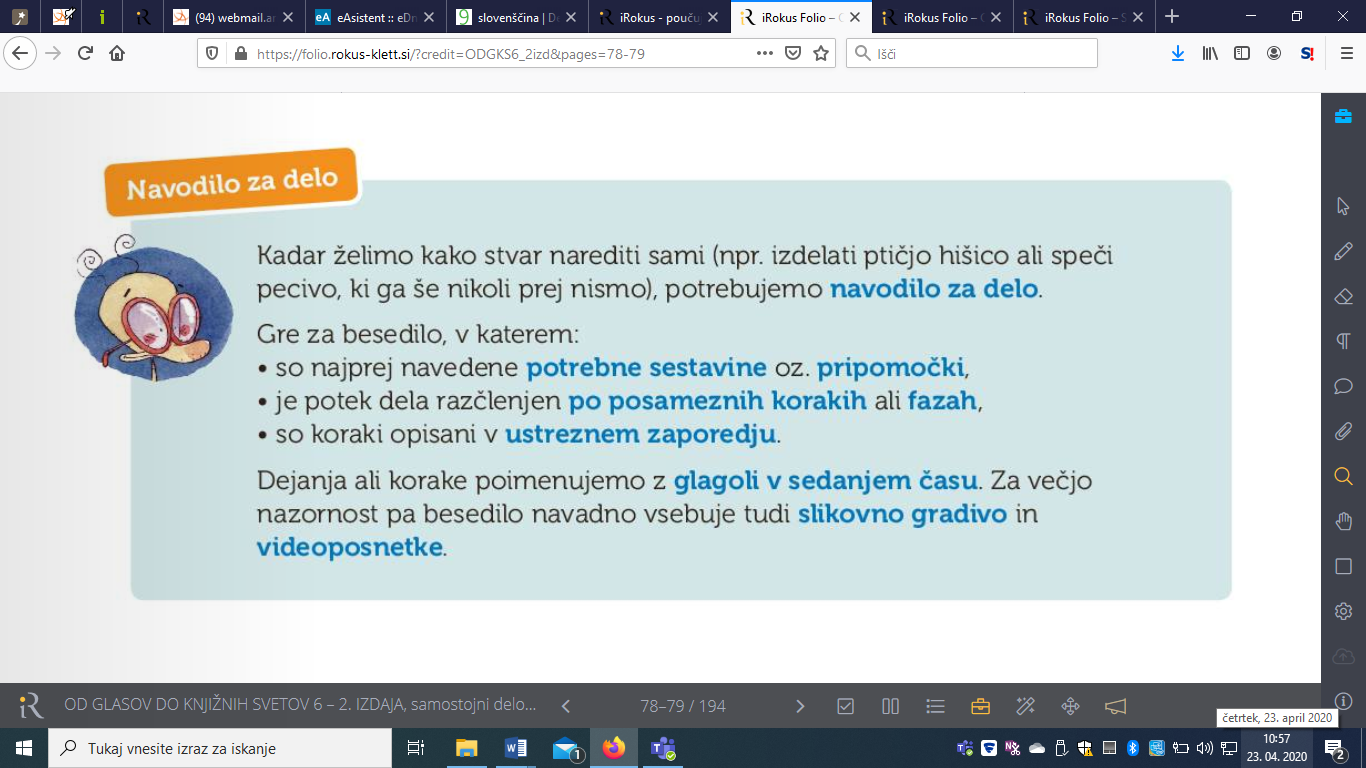 Rešuj naslednje nalogev delovnem zvezku:str. 140 naloga 2, str. 142, naloga 10, 11, naloge na straneh od 143 do 148 (do konca poglavja).6. b Realizirali bomo 4 šolske ure.– Opis športa (DZ, 2. del: od strani 32 do 38 – dodatna navodila v prilogi) – Preverjanje znanja (v prilogi)V petek, 8. 5., ob 9. uri, bomo izvedli pouk v aplikaciji Teams. Pregledali bomo preverjanje (poslali mi ga boste po končani video uri) ter določene naloge iz DZ.matematikaURA: Preverjanje rešitev in vajaURA: VajaURA: Obseg in ploščina sestavljenih likovURA: Preverjanje znanjaVsa navodila so v priponki: MAT_6_VAJA_OBSEG IN PLOŠČINARešitve vaj iz 6. tedna so v priponki MAT_6_REŠITVE_PLOŠČINAVsa vprašanja  mi pošiljate na e-naslovmatematika.ferda.vesela@gmail.com  tuji jezikWelcome back! 6. b:        1. in 2. ura:-      prek videokonference boš opravil/a govorni nastop. Navodila si dobil/a prek e-pošte/Teams.ura:v priponki TJA6_w8 boš našel/a besedilo z naslovom Holidays  in naloge. Besedilo preberi in izpiši neznane besede. Pri prevodih si lahko pomagaš s slovarjem Pons. Reši naloge 1, 2 in 3 (posnetek najdeš tu).ura: -     reši naloge na straneh 32 in 33 v delovnem zvezku.6. a:       1.     ura:              -      Pripravi se na govorni nastop, ki ga boš imel/a naslednji teden.  ura:v priponki TJA6_w8 boš našel/a besedilo z naslovom Holidays  in naloge. Besedilo preberi in izpiši neznane besede. Pri prevodih si lahko pomagaš s slovarjem Pons. Reši naloge 1, 2 in 3 (posnetek najdeš tu).ura: -     reši naloge na straneh 32 in 33 v delovnem zvezku.likovna umetnostglasbena umetnostOpera in opereta (glej navodila in ppt v prilogi)Kriteriji ocenjevanja na daljavo (v prilogi)geografijašolska ura: Življenje v različnih toplotnih pasovih – zmerno topli pasuporaba učbenikasamostojen zapis v zvezekVsa podrobna navodila ter zapise za v zvezek najdete pod to preglednico, v Wordovi datoteki Geografija_6r_7_teden.zgodovinaPonavljanje in utrjevanje. Poglej si prilogo in utrdi znanje.naravoslovjeUpam, da uživate v naravi in opazujete čudežni razvoj rastlin.Ta teden bomo raziskovali rastline na terenu. Lotili se bomo naloge, ki bo kasneje tudi OCENJENA.Navodila za delo:V ponedeljek imate naravoslovni dan: RAZISKOVANJE EKOSISTEMOV. Na žalost zaradi izrednih razmer ne moremo skupaj raziskovati Mozirskega gaja, lahko pa vsak od vas raziskuje ekosisteme, ki se nahajajo v okolici vašega doma. Navodila za izpeljavo naravoslovnega dne imate v prilogi.    Ko boste končali z raziskovanjem, bo sledil povzetek vsega v obliki referata (navodila za referat imate v prilogi na naši spletni strani). Izdelajte ga točno po mojih navodilih. Do 22. maja 2020 pa imate čas, da mi oddate REFERAT in HERBARIJ.   P.S: Dragi učenci. Komaj čakam, da se srečamo v naši spletni učilnici (Teams). Tam bom naložila tudi kakšna pomembna obvestila. Bodite pozorni na to.                                                                                                Sabina Rozinatehnika in tehnologija6. a B skupina6. a A skupina6. b A skupinaVZVODPonavljanje in nadgradnjaKljučni pojmi: vrtišče, vzvod, os, gred, ročica, ravnovesje Učno snov ponovite ob powerpoint predstavitvi (priloga). Zapomnite si dodatne razlage. Snovi ni potrebno prepisati. 
Naloga Iz lesenih palčk izdelajte gugalnico prevesnico. Obremenite jo tako, da bosta ročici v ravnovesju.Izdelajte stolček za gugalnico nihajko in gugalnico nihajko. Pritrdite stolček in preverite delovanje.Čas za izdelavo naloge je 14 dni. Če uspe, pošljite sliko. Veliko veselja pri ustvarjanju vam želim.gospodinjstvo6.a in 6.b: - Najprej hvala za vse lepe in domiselno narejene mape! Vesela sem za vse, ki ste se tako potrudili- Spomni se, katera živila vsebujejo veliko beljakovin, nato pa iz njih pripravi poljubno jed. Recept poišči v kateremkoli viru (učbenik, časopis, splet, mamina zbirka receptov…). Slikaj recept in končni izdelek in mi pošlji fotografiji. Lahko pripišeš tudi komentar*Za vse, ki boste (po oddani in ocenjeni mapi) med oceno:Prosim, da greš ponovno čez vse domače naloge, ki ste jih morali opraviti v času, ko ni bilo pouka. Zapiši in poslikaj, kaj vse si naredil (če ti kaj manjka, lahko še narediš). Tudi v naslednjih 4 tednih boste za nalogo kuhali in pripravljali pogrinjke. Vse zbrane naloge mi boš poslal do 1.6.2020). Lahko (ni nujno, le predlagam) narediš na podoben način kot mapo: 1.teden: naloge; 2.teden: naloge…zadnji teden v maju: naloge. Potrudi se, da boš imel stvari urejene pravočasno. Dogovorjeno?športGlej prilogo.ŠPORT 6. ain 2 ura:  MALA ODBOJKA: ZGORNJI ODBOJOGREVANJE: ogrej se z lahkotnim tekom in gimnastičnimi vajami(kot v šoli).GLAVNI DEL: ponovi zgornji odboj:- zgornji odboj v zrak (nad glavo 15x), -zgornji odboj v steno (15x).-zgornji odboj v paru (15X).  Pazi na položaj rok in nog.https://www.youtube.com/watch?v=-bB8V7hF3qgZAKLJUČNI DEL: sprostitvene vaje za zgornji del telesa.neobvezni izbirni predmetNIP – Računalništvo Utrjevanje znanjaReši učni list 56r_nipRAC_utrjevanje_znanja.doc. Rešitve mi pošlji na e-naslov mateja.lesjak@osferdavesela.si.neobvezni izbirni predmetnemščinaSledi navodilom na PPT: https://drive.google.com/file/d/1YnQe7Kk3vsJNwhbSN4tlTxtX0fSZK8f7/view?usp=sharing Navodila za govorni nastop in primer besedila za govorni nastop najdeš tudi tu: https://drive.google.com/file/d/15c5ZmGxQappsbVFgN2GeRiyprpC9-_nL/view?usp=sharingMladinski pevski zborUživajte ob ogledu koncerta Potujoča muzika iz Cankarjevega doma, na katerem smo 1. decembra 2019 sodelovali tudi pevci in pevke MPZ naše šole.https://4d.rtvslo.si/arhiv/koncerti-kulturno-umetniski-program/174661557